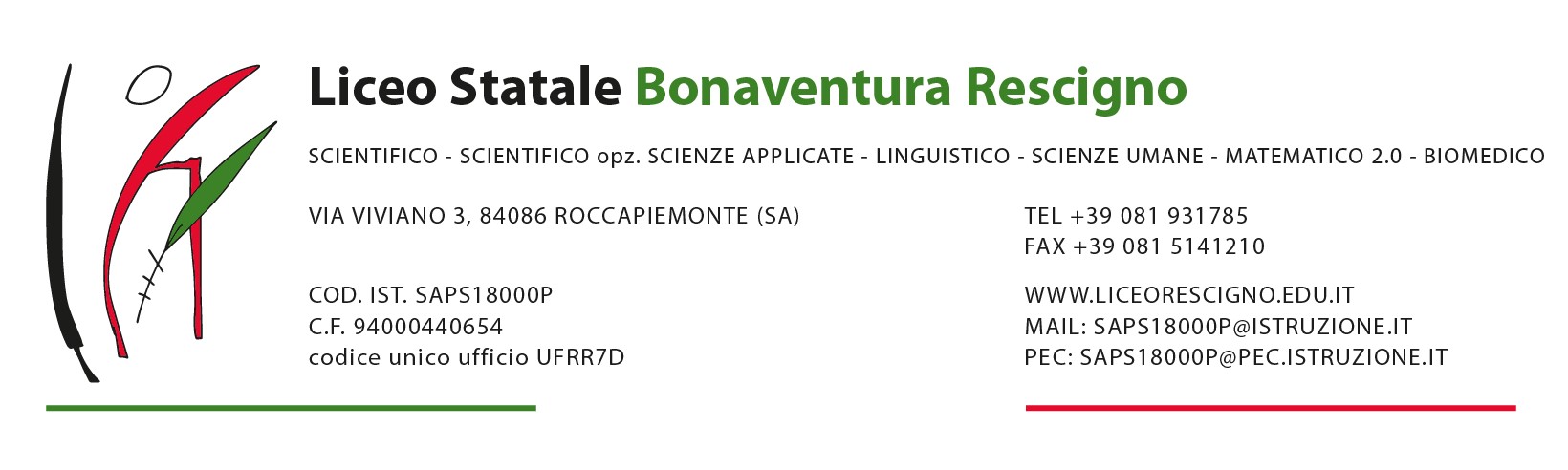 a.s. 20…../20…..Prof./Prof.ssa______________________         Note ________________________________________________________________________________________________________________________________________________________________________________________________________________________________________________________________________________________________________________________________________________________________________________________________________________________________________________________________________________________________                                                                                                                           Il docente___________________REGISTRO DELL’ATTIVITA’ DI POTENZIAMENTOREGISTRO DELL’ATTIVITA’ DI POTENZIAMENTOa.s.GIORNOATTIVITA’ In classe Supplenza BreveCLASSEN oreATTIVITA’ SUPPORTO ORGANIZZATIVOData  Attività SvoltaImpegno orario Impegno orario Da A 